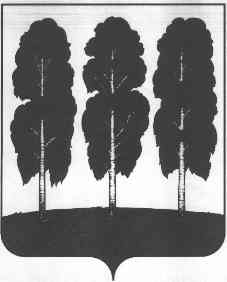 АДМИНИСТРАЦИЯ БЕРЕЗОВСКОГО РАЙОНАХАНТЫ-МАНСИЙСКОГО АВТОНОМНОГО ОКРУГА – ЮГРЫПОСТАНОВЛЕНИЕ от  18.07.2018                                                                                                           № 621пгт. БерезовоО Руководстве по соблюдению обязательных требований, предъявляемых при осуществлении муниципального контроля за обеспечением сохранности автомобильных дорог местного значения в границах населенных пунктов городского поселения БерезовоВ соответствии с пунктом 2 части 2 статьи 8.2 Федерального закона             от 26 декабря 2008 года № 294-ФЗ «О защите прав юридических лиц и индивидуальных предпринимателей при осуществлении государственного контроля (надзора)  и муниципального контроля»:1. Утвердить Руководство по соблюдению обязательных требований предъявляемых при осуществлении муниципального контроля за обеспечением сохранности автомобильных дорог местного значения в границах населенных пунктов городского поселения Березово согласно приложению к настоящему постановлению.2. Опубликовать настоящее постановление в газете «Жизнь Югры» и разместить на официальном веб-сайте органов местного самоуправления Березовского района и городского поселения Березово.3. Настоящее постановление вступает в силу после его официального опубликования. 4. Контроль за исполнением настоящего постановления возложить на заместителя главы Березовского района, председателя комитета по земельным ресурсам и управлению муниципальным имуществом С.Н. ТитоваГлава района                                                                                                  В.И. ФоминПриложениек постановлению администрации Березовского района от 18.07.2018 № 621Руководствопо соблюдению обязательных требований предъявляемых при осуществлении муниципального контроля за обеспечением сохранности автомобильных дорог местного значения в границах населенных пунктов городского поселения БерезовоЗаконодательствоОбязательные требованияОтветственностьСтатья 25 пункт 3 Федерального закона от 08.11.2007 № 257-ФЗ «Об автомобильных дорогах и дорожной деятельности в Российской Федерации и о внесении изменений в отдельные законодательные акты Российской Федерации»В границах полосы отвода автомобильной дороги, за исключением случаев, предусмотренных настоящим пунктом 4 Статьи 25 Федерального закона от 08.11.2007 № 257-ФЗ «Об автомобильных дорогах и дорожной деятельности в Российской Федерации и о внесении изменений в отдельные законодательные акты Российской Федерации», запрещаются:1) выполнение работ, не связанных со строительством, с реконструкцией, капитальным ремонтом, ремонтом и содержанием автомобильной дороги, а также с размещением объектов дорожного сервиса;2) размещение зданий, строений, сооружений и других объектов, не предназначенных для обслуживания автомобильной дороги, ее строительства, реконструкции, капитального ремонта, ремонта и содержания и не относящихся к объектам дорожного сервиса;3) распашка земельных участков, покос травы, осуществление рубок и повреждение лесных насаждений и иных многолетних насаждений, снятие дерна и выемка грунта, за исключением работ по содержанию полосы отвода автомобильной дороги или ремонту автомобильной дороги, ее участков;4) выпас животных, а также их прогон через автомобильные дороги вне специально установленных мест, согласованных с владельцами автомобильных дорог;5) установка рекламных конструкций, не соответствующих требованиям технических регламентов и (или) нормативным правовым актам о безопасности дорожного движения;6) установка информационных щитов и указателей, не имеющих отношения к обеспечению безопасности дорожного движения или осуществлению дорожной деятельности.Статья 11.21. Кодекса  Российской Федерации «Об административных правонарушениях» «Нарушение правил   использования полосы отвода и придорожных полос автомобильной дороги»Статья 13 Федерального закона от 10.12.1995 № 196-ФЗ «О безопасности дорожного движения»Принятие мер к обустройству дорог предусмотренными объектами сервиса в соответствии с нормами проектирования, планами строительства и генеральными схемами размещения указанных объектов, организуют их работу в целях максимального удовлетворения потребностей участников дорожного движения и обеспечения их безопасности, представляют информацию участникам дорожного движения о наличии таких объектов и расположении ближайших медицинских организаций, организаций связи, а равно информацию о безопасных условиях движения на соответствующих участках дорог.Постановление Правительства Российской Федерации от 29.10.2009 № 860 «О требованиях к обеспеченности автомобильных дорог общего пользования объектами дорожного сервиса, размещаемыми в границах полос отвода»В полном объеме по тексту Постановления Правительства Российской Федерации от 29.10.2009 № 860 «О требованиях к обеспеченности автомобильных дорог общего пользования объектами дорожного сервиса, размещаемыми в границах полос отвода»